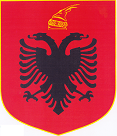            REPUBLIKA E SHQIPËRISËKuvendiP R O J E K T L I GJNr. ______/2019
“PËR ADMINISTRIMIN E PASURIVE TË SEKUESTRUARA E TË KONFISKUARA”
Në mbështetje të neneve 78 dhe 83, pika 1, të Kushtetutës, me propozimin e Këshillit të Ministrave,KUVENDII REPUBLIKËS SË SHQIPËRISËVENDOSI:KREU IDISPOZITA TË PËRGJITHSHMENeni 1ObjektiKy ligj përcakton rregullat, procedurat dhe strukturën administrative për administrimin e pasurive të sekuestruara dhe të konfiskuara nga organet e drejtësisë apo me urdhra administrative, sipas përcaktimeve të legjislacionit shqiptar në fuqi.Neni 2QëllimiQëllimi i këtij ligji është miradministrimi, destinimi dhe përdorimi sa më eficient, efektiv dhe ekonomik, të pasurive të sekuestruara e të konfiskuara nga organet e drejtësisë dhe pasurive të sekuestruara me urdhër të ministrit përgjegjës për financat, si dhe rikthimi në komunitet i pasurive të fituara në mënyrë të paligjshme.Neni 3Fusha e zbatimitDispozitat e këtij ligji zbatohen për:Pasuritëe sekuestruara e të konfiskuara me vendim të gjykatës të krimeve të rënda, sipas përcaktimeve të ligjit nr. 10192, datë 3.12.2009 “Për parandalimin dhe goditjen e krimit të organizuar, trafikimit dhe korrupsionit, nëpërmjet masave parandaluese kundër pasurisë”, i ndryshuar;Pasuritëe bllokuara e të sekuestruara me urdhër të ministrit përgjegjës për financat, sipas përcaktimeve të ligjit nr. 157/2013, datë 10.10.2013, “Për masat kundër financimit të terrorizmit”;Pasuritë, për të cilat është vendosur masa e sekuestrimit preventiv sipas Kreut VI, të Kodit të Procedurës Penale e të konfiskuara me vendim të gjykatës kompetente sipas nenit 36, të Kodit Penal, të cilat janë produkt i veprave penale apo të lidhura me to. Neni 4PërkufizimeNë kuptim të këtij ligji, termat e mëposhtëm kanë këto kuptime: “Agjencia e Administrimit të Pasurive të Sekuestruara e të Konfiskuara”, në vijim Agjencia, është institucioni përgjegjës për administrimin e pasurive të sekuestruara dhe të konfiskuara.“Administrim i pasurisë”, të gjitha veprimet dhe procedurat ligjore që kryhen nga Agjencia apo nga administratori i pasurisë, me qëllim ruajtjen, mirëmbajtjen, administrimin, menaxhimin dhe kur është e mundur, shtimin e vlerës së pasurisë, që nga çasti i marrjes dijeni për aktin e sekuestrimit e të konfiskimit dhe deri në atë të tjetërsimit ose të revokimit të masës së sekuestrimit të pasurisë;“Marrja në dorëzim e pasurisë”, veprimet dhe procedurat ligjore të kryera nga Agjencia dhe administratori i pasurisë, për kalimin faktik të pasurive në administrim të Agjencisë me anë të inventarizimit të dokumentuar të pasurisë;“Menaxhim me anë të të tretëve”, veprimet dhe procedurat që kryhen nga Agjencia me anën e të tretëve duke ua dhënë me atyre me qira, pas marrjes në dorëzim të pasurisë deri në çastin e tjetërsimit të saj;“Tjetërsim”, kalimi i të drejtave reale të pasurisë nga pronari tek të tretët, nëpërmjet një prej formave të parashikuara nga Kodi Civil dhe legjislacioni në fuqi;“Administrator koordinator”, punonjësi buxhetor i Agjencisë, i cili koordinon, udhëzon, mbikëqyr dhe kontrollon zbatimin e procedurave ligjore nga administratori i pasurisë, për administrimin e pasurive të sekuestruara e të konfiskuara, sipas fushës përkatëse që ai mbulon;“Administrator i pasurisë”, është personi fizik a juridik, i specializuar në fushën e administrimit të pasurive, i cili është i autorizuar dhe/ose kontraktuar nga Agjencia për administrimin e pasurive të sekuestruara e të konfiskuara; “Të ardhurat nga administrimi i pasurive”, të gjitha të hyrat në vlera monetare që përftohen nga administrimi i pasurive të sekuestruara dhe/apo konfiskuara, apo burime të tjera të ligjshme;“Shpenzimet për administrimin e pasurive”, të gjitha të dalat në vlera monetare, që përdoren për administrimin e pasurive;“Pasuritë e regjistruara” janë pasuritë e paluajtshme dhe të luajtshme, të regjistruar në regjistra publik, pasuritë e luajtshme dhe shumat monetare, të regjistruar pranë institucioneve financiare ose subjekte të licencuara nga organet përkatëse shtetërore për ruajtjen e tyre, pasuritë dhe kuotat e aksionet e shoqërive tregtare, të regjistruara në regjistrin e shoqërive tregtare;“Përdorim i pasurisë”, ushtrimi i së drejtës për shfrytëzimin e pasurisë;“Urdhër administrativ” është urdhri i lëshuar nga ministri përgjegjës për financat sipas ligjit nr. 157/2013, datë 10.10.2013, “Për masat kundër financimit të terrorizmit”.“Fondi i posaçëm për parandalimin e kriminalitetit”, është Fondi që krijohet sipas 37, të ligjit nr. 10192, datë 3.12.2009 “Për parandalimin dhe goditjen e krimit të organizuar dhe trafikimit nëpërmjet masave parandaluese kundër pasurisë”, i ndryshuar;“Personel i jashtëm” sipas këtij ligji është administratori i pasurisë së konfiskuar, administratori i pasurisë të bllokuar e të sekuestruar me urdhër administrativ dhe administratori të pasurisë së sekuestruar, i caktuar nga gjykata, si dhe ndihmësi tij;“Shërbime të tjera” konsiderohen shërbimet për kryerjen e matjeve, auditimit ligjor, vlerësimeve teknike, ekspertizave kontabël apo ekspertizave të tjera sipas rastit, që konsiderohen të nevojshme për administrimin e pasurive të sekuestruara dhe të konfiskuara. Neni 5Parimet e përgjithshmeAdministrimi i pasurive të sekuestruara dhe të konfiskuara realizohet duke respektuar parimet e miradministrimit, efektivitetit, efiçiencës, ekonomicitetit, transparencës dhe të ligjshmërisë, si dhe të shmangies, shpërdorimit, keqpërdorimit dhe vjedhjes së pasurisë.KREU IIORGANIZIMI FUNKSIONIMI DHE KOMPETENCAT E AGJENCISËSË ADMINISTRIMIT TË PASURIVE TË SEKUESTRUARA E TË KONFISKUARANeni 6Organizimi dhe funksionimi Agjencia e Administrimit të Pasurive të Sekuestruara e të Konfiskuara është person juridik publik, buxhetor, me seli në Tiranë,në varësi të ministrit përgjegjës për financat.  Struktura dhe organika e Agjencisë miratohen me urdhër të Kryeministrit, me propozimin e Ministrit përgjegjës për financat.Marrëdhëniet e punës së nëpunësve të Agjencisë rregullohen nga legjislacioni në fuqi për nëpunësin civil. Marrëdhëniet e punës së punonjësve administrativë rregullohen sipas parashikimeve të Kodit të Punës.  Rregullat e hollësishme për organizimin dhe funksionimin e Agjencisë së Administrimit të Pasurive të Sekuestruara dhe të Konfiskuara caktohen në rregulloren e saj të brendshme.Neni 7BuxhetiBuxheti i Agjencisë financohet nga:buxheti  i shtetit, si pjesë përbërëse e buxhetit të Ministrisë së Financave; të ardhurat e krijuara nga administrimi i pasurive të sekuestruara e të konfiskuara;të ardhurat e krijuara nga tjetërsimi i pasurive të sekuestruara e të konfiskuara;donacionet dhe/ose dhuratat në përputhje me legjislacionin në fuqi; burime të tjera, të ligjshme.Buxheti i shtetit mbulon shpenzimet për mbajtjen dhe funksionimin e Agjencisë, si dhe ato për administrimin e pasurive të sekuestruara e të konfiskuara, vetëm në rastet kur të ardhurat e siguruara nëpërmjet administrimit të këtyre pasurive nuk janë të mjaftueshme. Të ardhurat nga administrimi i pasurive përdoren nga Agjencia, vetëm për të mbuluar shpenzimet e  administrimit të pasurive. Të ardhurat e përftuara nga tjetërsimi i pasurive të konfiskuara shkojnë në: buxhetin e Shtetit; fondin e posaçëm për parandalimin e kriminalitetit; llogarinë e Agjencisë.Shpërndarja e ardhurave të përftuara nga tjetërsimi i pasurive të konfiskuara sipas pikës 4, të kësaj dispozite, përcaktohet me urdhër të ministrit përgjegjës për financat. Neni 8Kompetencat dhe përgjegjësitëAgjencia ka këto kompetenca dhe përgjegjësi:merr në dorëzim pasuritë e sekuestruara e të konfiskuara sipas përcaktimeve të nenit 3, të këtij ligji;administron, mirëmban dhe ruan, pasuritë e sekuestruara e të konfiskuara, nëpërmjet administrimit të drejtpërdrejtë apo të të tretëve. Nëse është e mundur, rrit vlerën e pasurisë në administrim;me vendim të Gjykatës, realizon shitjen e pasurive të luajtshme të sekuestruara, të cilat me kalimin e kohës prishen, dalin jashtë përdorimit apo u bie vlera në mënyrë të ndjeshme;kryen regjistrimin në favor të shtetit, të pasurive të regjistruara të konfiskuara, në regjistrat përkatës;përgatit dokumentacionin plotë për tjetërsimin apo dhënien në përgjegjësi administrimi,të pasurive të konfiskuara;bashkëpunon për shitjen e pasurive të konfiskuara me institucionet përgjegjëse për shitjen e pronave publike;mbikëqyr veprimtarinë e përfituesit nga Fondi posaçëm për parandalimin e kriminalitetit, të cilit i është dhënë në përdorim, përgjegjësi administrimi apo huapërdorje një pasuri e konfiskuar, nëse përdorimi i pasurisë është apo jo në përputhje me udhëzimin e ministrit të Financave të nxjerrë për këtë qëllim;bën verifikimin dhe përgatit dokumentacionin për mendim në Komitetin Ndërinstitucional të ekspertëve për Masat Kundër Krimit të Organizuar, lidhur me kërkesat për financimin e projekteve nga fondi i posaçëm për parandalimin e kriminalitetit dhe edukim ligjor, si dhe ndjek zbatimin e tyre;përgatit dhe administron statistika periodike dhe vjetore mbi sasinë, llojin dhe vlerën e pasurive të sekuestruara e të konfiskuara nën administrim.Neni 9KryeadministratoriAgjencia drejtohet nga Kryeadministratori. Marrëdhëniet e punës së Kryeadministratorit rregullohen nga legjislacioni në fuqi për nëpunësin civil.Kryeadministratori ka këto kompetenca dhe përgjegjësi:drejton dhe organizon veprimtarinë e Agjencisë;mbikëqyr dhe kontrollon veprimtarinë që kryhet për administrimin e pasurive të sekuestruara e të konfiskuara;përfaqëson Agjencinë në marrëdhënie me të tretët, sipas akteve ligjore e nënligjore në fuqi;harton listën e administratorëve të pasurisë së sekuestruar, me persona të punësuar apo jo pranë Agjencisë, të cilën i’a paraqet gjykatës, të paktën një herë në vit, brenda tre mujorit të parë të vitit;negocion dhe lidh kontratën me administratorin e pasurisë së sekuestruar, të caktuar nominalisht nga Gjykata përkatëse;autorizon, administratorin e pasurisë së sekuestruarnisur nga kërkesa e arsyetuar e tij, të kërkoj ndihmën e një specialisti ose personave të tjerë, si dhe negocion dhe lidh kontratënme ndihmësin e administratorit;negocion dhe lidh kontratën me administratorin e pasurisë të bllokuar e të sekuestruar me urdhër administrativ;negocion dhe lidh kontratën me administratorin e pasurisë së konfiskuar, në rastet kur cakton një person që nuk është punësuar pranë Agjencisë;negocion dhe lidh kontratat e qirasë, huapërdorjes dhe enfiteozës për pasuritë e sekuestruara e tëkonfiskuara;lidh kontratat si përfaqësues i Agjencisë, në cilësinë e autoritetit kontraktues në procedurat e prokurimit publik;cakton dhe lidh kontratën me auditues ligjor, në rast kur mungon dokumentacioni përkatës ligjor i pasurisë së sekuestruar, si dhe regjistrat e llogarive të shoqërisë tregtare;ngre komisionet për:vlerësimin e çmimit të tregut për dhënien me qira të pasurive të sekuestruara dhe konfiskuara;vlerësimin e çmimit të shitjes së pasurive të konfiskuara;vlerësimin e çmimit të shitjes për pasuritë e sekuestruara për të cilat gjykata ka vendosur shitjen e tyre.Neni 10Administratori koordinatorAdministratori koordinator, është nëpunës i administratës së Agjencisë, i cili sipas sektorit që mbulon, ka këto kompetenca dhe përgjegjësi:koordinon, kontrollon dhe mbikëqyr veprimtarinë e administratorëve të pasurive dhe zbatimin e procedurave ligjore të administrimit të pasurive të sekuestruara e të konfiskuara.kontrollon dhe miraton raportet e përgatitura nga administratorët e pasurive, përpara se të kalojnë për miratim te kryeadministratori. verifikon dhe dërgon për miratim, te Kryeadministratori, kërkesat për shpenzimet për ruajtjen, mirëmbajtjen dhe administrimin e pasurive, të propozuara nga administratori i pasurive. përgatit statistika, analiza dhe raporte periodike mujore, si dhe sa herë që i kërkohen nga kryeadministratori. në bazë të propozimeve të administratorit të pasurive, i rekomandon kryeadministratorit mënyrën e administrimit të pasurive nëpërmjet administrimit të drejtpërdrejtë apo me anë të të tretëve. Neni 11Administratori i pasurisë së sekuestruarAdministratori i pasurisësë sekuestruar caktohet nga Gjykata kompetente, nga lista e ekspertëve të caktuar nga Agjencia.Administratori i pasurisë, ka këto kompetenca dhe përgjegjësi:njofton menjëherë, për masëne sekuestrimit, për pasuritë e sekuestruara të regjistruara, në organet dhe subjektet ku mbahen këto regjistra;njofton gjykatën kur konstaton pasuri të tjera, që mund të jenë objekt i masës së sekuestrimit, për ekzistencën e të cilave është vënë në dijeni gjatë administrimit;merr në administrim pasuritë e sekuestruara që i caktohen për administrim;nëse është e mundur, rrit vlerën e pasurisë që ka në administrim;harton të gjitha shkresat zyrtare dhe mban korrespondencën me institucionet dhe subjektet me të cilat duhet të bashkëpunohet për marrjen në administrim, menaxhimin dhe tjetërsimin e pasurive të sekuestruara; paraqet çdo kërkesë të nevojshme për ekzekutimin e masës së sekuestrimit dhe për administrimin e sendit, pranë prokurorisë, shërbimit përmbarimor apo çdo institucioni tjetër shtetëror;paraqet: raport të hollësishëm, brenda 15 ditëve nga emërimi i tij, për Kryeadministratorin dhe autoritetin përkatës që ka vendosur masën e sekuestrimit, për elementet thelbësore të ekzistencës dhe gjendjes së pasurisë së sekuestruar, duke njoftuar njëkohësisht prokurorin e çështjes, kur pasuria është sekuestruar me kërkesë të kësaj të fundit; raport për marrjen në administrim të pasurisë, për të cilin njofton kryeadministratorin, vë në dijeni autoritetin përkatës që ka vendosur masën e sekuestrimit dhe prokurorin e çështjes; raporte periodike për administrimin e pasurive të sekuestruara, sipas afateve të caktuara nga gjykata, të shoqëruara me dokumentacionin përkatës; kërkesën për informim pranë prokurorisë dhe gjykatës, 30 (tridhjetë) ditë përpara përfundimit të masës së sekuestrimit, me qëllim marrjen dijeni nga ana e prokurorit të kërkesës për konfiskim apo shtyrje të afatit të sekuestrimit; raportin tekniko-financiar, brenda 90 (nëntëdhjetë) ditëve nga marrja e njoftimit për vendimin e formës së prerë, për konfiskimin e pasurisë; raportin për pasuritë e tjera, që mund të jenë objekt i masës së sekuestrimit, për ekzistencën e të cilave është vënë në dijeni gjatë administrimit, por nuk janë përcaktuar në masën e sekuestrimit, dhe ia paraqet atë autoritetit përkatës që ka vendosur masën e sekuestrimit dhe kryeadministratorit. Gjykata kompetente, mund të shkarkojë kryesisht apo me kërkesë administratorin e pasurisë së sekuestruar nga detyra, në çdo kohë, për paaftësi ose për mospërmbushje të detyrës. Kërkesa në gjykatë paraqitet nga organi procedues kryesisht ose me propozim të motivuar të Agjencisë.Neni 12Administratori i pasurisë të bllokuar e të sekuestruar me urdhër administrativAdministratori i pasurisëtë bllokuar e sekuestruar me urdhër administrativ caktohet nga kryeadministratori. Administratori i pasurisë së konfiskuar ka kompetencat dhe përgjegjësit e përcaktuara në pikën 2, të nenit 11, të këtij ligji.Neni 13Administratori i pasurisë së konfiskuarAdministratori i pasurisë së konfiskuar caktohet nga kryeadministratori.Administratori i pasurisë së konfiskuar ka këto kompetenca dhe përgjegjësi: Njofton menjëherë, për masën e konfiskimit, për pasuritë e konfiskuara të regjistruara, në zyrat ku mbahen këto regjistra, me qëllim kalimin e pasurive në favor të shtetit;Merr në administrim pasuritë e konfiskuara që i caktohen për administrim;Nëse është e mundur, rrit vlerën e pasurisë që ka në administrim;Harton të gjitha shkresat zyrtare dhe mban korrespondencën me institucionet dhe subjektet me të cilat duhet të bashkëpunohet për administrimin, menaxhimin dhe tjetërsimin e pasurive të konfiskuara;Administratori i pasurisë së sekuestruar, i caktuar nga gjykata, në rastet kur pasuria në administrim të tij konfiskohet me vendim gjyqësor, vazhdon ushtrimin e detyrave, në emër dhe për llogari të Agjencisë, për aq kohë sa nuk është zëvendësuar prej saj me administratorin e pasurisë së konfiskuar.Neni 14Ndalime per Administratorin e pasuriseAdministratori i pasurisë sipas neneve 11, 12 dhe 13, të këtij ligji,nuk i lejohet të marrë pjesë në gjykim, të marrë kredi, të nënshkruajë marrëveshje pajtimi, arbitrazhi, premtimi, dorëzanie, hipotekimi ose tjetërsimi, të pasurive të sekuestruara apo konfiskuara, apo të kryejë veprime të tjera juridike administrimi jo të zakonshëm. Përjashtohet nga ky rregull administratori i pasurisë së sekuestruar, në rastet kur autorizohet paraprakisht nga gjykata. Administratori i pasurisë së sekuestruar, i caktuar nga gjykata, nëpërmjet Agjencisë, i paraqet prokurorit kërkesë të argumentuar kur çmon se duhet të kryhen veprimet juridike të parashikuara në paragrafin e parë të këtij neni. Gjykata, me kërkesë të prokurorit, autorizon veprimet e kërkuara kur e çmon të domosdoshme për ruajtjen e vlerës së pasurisë.Procedurat e kontraktimit të personelit të jashtëm dhe shërbimeve të tjera, si dhe përcaktimit të kritereve dhe limitevetë pagave apo shpërblimit të tyre, përcaktohen me udhëzim të ministrit përgjegjës për financat.Neni 15RaportimiAgjencia e Administrimit të Pasurive të Sekuestruara e të Konfiskuara përgatit: raporte në mënyrë progresive si gjykatës kompetente, ashtu edhe organit procedues, të gjitha shpenzimet procedurale, që nga çasti i marrjes në dorëzim të pasurisë së administruar, deri në fazën e konfiskimit të saj;raporte për organin që ka vendosur masën e sekuestrimit dhe/apo konfiskimit për pasurinë e marrë në administrim.  raporte për Komitetin Këshillimor Ndërinstitucional të Ekspertëve për Masat Kundër Krimit të Organizuar për pasuritë e konfiskuara, të paktën një herë në vit, 3-mujorin e parë. raporte të vlerësimit tekniko-financiarë për pasuritë e konfiskuara, brenda 90 (nëntëdhjetë) ditëve nga marrja dijeni e vendimit të formës së prerë. Gjykata thërret kryesisht kryeadministratorin për të marrë informacion për administrimin e pasurive të sekuestruara dhe për çdo të dhënë tjetër që e konsideron të dobishme për vendimin e konfiskimit. Kryeadministratori mund të delegojë një nëpunës në varësi të tij, për t’u paraqitur përpara gjykatës.KREU IVADMINISTRIMI I PASURIVE TË SEKUESTRUARANeni 16Marrja në dorëzim e pasurisë së sekuestruar me vendim të gjykatës kompetenteMarrja në dorëzim e pasurisë së sekuestruar bëhet nga administratori i pasurisë së sekuestruar, në prani të administratorit koordinator, të caktuar nga kryeadministratori, me marrjen dijeni të vendimit gjyqësor për vendosjen e masës së sekuestrimit. Pasuria e sekuestruar dorëzohet tek administratori i saj nga policia gjyqësore në përputhje me vendimin gjyqësor, ligjin nr. 10192, datë 3.12.2009 “Për parandalimin dhe goditjen e krimit të organizuar, trafikimit dhe korrupsionit, nëpërmjet masave parandaluese kundër pasurisë”, i ndryshuar dhe Kodit të Procedurës Penale. Kjo pikë zbatohet edhe kur personat që preken nga masa e sekuestrimit kanë të drejta reale ose personale për t’i gëzuar pasuritë e sekuestruara. Kur masa e sekuestrimit caktohet ndaj pasurisë së regjistruar, administratori i emëruar njofton menjëherë këtë masë në zyrat pranë të cilave mbahen këta regjistra. Kur sendi mbahet pa titull pronësie ose në bazë të një titulli që daton përpara datës së vendimit të sekuestrimit dhe poseduesi i sendit nuk pranon ta dorëzojë atë vullnetarisht, gjykata urdhëron lirimin e sendit. Urdhri i gjykatës ekzekutohet nga policia gjyqësore.Inventari dhe përshkrimi i pasurisë së sekuestruar bëhen nga policia gjyqësore dhe dokumentohen në një raport,  i cili nënshkruhet nga administratori koordinator, i caktuar nga kryeadministratori, administratori i pasurisësë sekuestruar, i caktuar nga gjykata dhe oficeri i policisë gjyqësore, si dhe sipas rastit nga të pranishëm të tjerë. Ky raport përmban elementet e parashikuara nga neni 524 i Kodit të Procedurës Civile. Gjatë marrjes në dorëzim të pasurisë së sekuestruar nga administratori, policia gjyqësore u dorëzon një kopje të raportit të përmendur në pikën 5, të këtij neni, personave të pranishëm në kohën e inventarit. Në rastin e marrjes në dorëzim të pasurisë dhe kuotave e aksioneve të shoqërive tregtare të regjistruara në regjistrin e shoqërive tregtare, policia gjyqësore dorëzon pasurinë e sekuestruar tek administratori, të shoqëruar me dokumentacionin përkatës ligjor dhe nëse ka, edhe me regjistrat e llogarive të shoqërisë tregtare. Administratori i pasurisë, për qëllime të administrimit dhe në mungesë të dokumentacionit të parashikuar në pikën 7, të këtij neni, vë në dispozicion të audituesit ligjor, të caktuar nga kryeadministratori, për të vënë në dispozicion të dhënat e nevojshme për administrimin e pasurisë, duke i kërkuar hartimin e një raporti. Raporti vihet në dispozicion të Agjencisë.Neni 17Marrja në dorëzim e pasurisë së sekuestruar me urdhër administrativMarrja në dorëzim e pasurisë së sekuestruar bëhet nga Agjencia, në përputhje me urdhrin e ministrit përgjegjës për financat dhe nr. 157/2013 “Për masat kundër financimit të terrorizmit”.Administratori i pasurisë së sekuestruar me urdhër administrativ u njofton masën e sekuestrimit të pasurive pronarit të pasurisë dhe personave që preken nga masa.Kur pasuria mbahet pa titull pronësie ose në bazë të një titulli që daton përpara datës së urdhrit administrativtë bllokimit e të sekuestrimit dhe poseduesi i sendit nuk pranon ta dorëzojë atë vullnetarisht, ministri urdhëron lirimin e sendit. Urdhri i ministrit për lirimin e sendit përbën titull ekzekutiv dhe ekzekutohet nga përmbarimi shtetëror. Inventari dhe përshkrimi i pasurisë së sekuestruar bëhen nga një Komision, i ngritur me urdhër të ministrit përgjegjës për financat, i cili përbëhet nga:administratori i pasurisë, i caktuar nga Kryeadministratori;një përfaqësues nga Agjencia;një përfaqësues nga Drejtoria e Përgjithshme e Parandalimit të Pastrimit të Parave.Raporti i inventarizimit përmban elementet e parashikuara në nenin 524, të Kodit të Procedurës Civile. Një kopje e raportit u dorëzohet personave të pranishëm në kohën e inventarit. Në rastin e marrjes në dorëzim të pasurisë dhe kuotave e aksioneve të shoqërive tregtare të regjistruara në regjistrin e shoqërive tregtare, administratori merr në dorëzon pasurinë e sekuestruar, të shoqëruar me dokumentacionin përkatës ligjor dhe nëse ka, edhe me regjistrat e llogarive të shoqërisë tregtare.  Në rastin e marrjes në dorëzim të pasurisë dhe kuotave e aksioneve të shoqërive tregtare të regjistruara në regjistrin e shoqërive tregtare, në mungesë të dokumentacionit përkatës, zbatohen përcaktimet e pikës 8, të nenit 16, të këtij ligji.Neni 18Sigurimi i pasurisëPas marrjes në administrim të pasurisë, administratori i pasurisë së sekuestruar merr masa për sigurimin e domosdoshëm të pasurisë, duke lidhur kontrata sigurimi për dëmtimet nga zjarri, uji apo faktorë të tjerë natyrorë. Për sigurimin e këtyre shërbimeve zbatohen procedurat e prokurimit publik. Neni 19Administrimi i pasurisë së paluajtshme Administratori i pasurisë së sekuestruar kryen një studim fizibiliteti për pasurinë e marrë në administrim dhe ia paraqet atë Kryeadministratorit, i cili merr vendimin përkatës për mënyrën e menaxhimit të pasurisë, nëpërmjet menaxhimit të drejtpërdrejtë nga Agjencia apo të tretëve, duke ua dhënë atyre me qira.Administratori i pasurisë së sekuestruar i paraqet për miratim Kryeadministratorit planin e veprimit për zbatimin e mënyrës së menaxhimit, të vendosur pas studimit të fizibilitetit. Në këtë plan përfshihen edhe të ardhurat dhe shpenzimet e parashikuara. Kryeadministratori, me kërkesë të administratorit të pasurisë, mund të autorizojë, sipas nevojës, ndihmën e specialistëve të fushave të ndryshme apo të personave të tjerë, të cilët shpërblehen për punën e bërë, në përputhje me aktet ligjore dhe nënligjore në fuqi. Në rastet e menaxhimit të drejtpërdrejtë zbatohen të gjitha procedurat ligjore në fuqi për funksionimin e një veprimtarie ekonomike në Republikën e Shqipërisë. Në rastet e dhënies me qira të pasurive të sekuestruara, kryeadministratori ngre komisionin për vlerësimin e çmimit të tregut. Nëse është e pamundur dhënia me qira me çmimin e tregut, me propozimin e administratorit të pasurisë së sekuestruar, çmimi i qirasë mund të negociohet nga kryeadministratori.  Neni 20Administrimi i pasurisë së luajtshme Pasuritë e luajtshme transportohen dhe ruhen në mjediset e caktuara nga Agjencia, përveç rasteve kur këto pasuri janë pjesë e veprimtarisë së një biznesi apo kur ato shërbejnë për dhënien e pasurisë me qira.  Pasuritë e luajtshme në formë të mjeteve monetare, investohen në bono thesari ose depozitohen në llogari bankare të caktuara, për të cilat vendos kryeadministratori. Kriteret e përzgjedhjes së bankave ku do të depozitohen mjetet monetare përcaktohen me udhëzim të ministrit përgjegjës për financat.Neni 21Kalimi i të drejtave reale për pasuritë e sekuestruaraPër pasuritë të cilat dëmtohen, u bie vlera në mënyrë të ndjeshme ose me kalimin e kohës dalin jashtë përdorimit, me kërkesë të Agjencisë, gjykata vendos kalimin e të drejtave reale tek të tretët, nisur nga parimet e miradministrimit të pasurisë. Të drejtat reale nuk kalohen te personat e parashikuar në nenin 3, pikat 1 dhe 2, të ligjit nr. 10192, datë 3.12.2009 “Për parandalimin dhe goditjen e krimit të organizuar, trafikimit dhe korrupsionit, nëpërmjet masave parandaluese kundër pasurisë”, i ndryshuar. Vendimin për kalimin e të drejtave reale për pasuritë e sekuestruara, gjykata e merr pasi shqyrton studimin e fizibilitetit të administratorit të pasurisë së sekuestruar.Shitja e pasurisë së sekuestruar kryhet me ankand nga Agjencia. Të ardhurat nga shitja e këtyre pasurive depozitohen në llogarinë e Agjencisë. Rregullat dhe procedura e shitjes dhe depozitimi i të ardhurave nga shitja përcaktohen me udhëzimin e ministrit përgjegjës për financat.Kur vendoset revokimi i sekuestrimit, Agjencia bënë kthimin e kundërvlerëstë saj pronarit, sipas vendimit gjyqësor dhe parashikimeve të këtij ligji.Neni 22Dorëzimi i pasurive në rastet e revokimit të masës së sekuestrimitMe marrjen dijeni të vendimit gjyqësor për revokimine sekuestrimit, Agjencia, brenda 15 (pesëmbëdhjetë)ditëve, njofton personin që i është sekuestruar pasuria për datën e kthimit, dhe për detyrimet që janë parapaguar nga shteti, të shoqëruara me dokumentacionin financiar përkatës. Agjencia, njofton të gjitha institucionet dhe subjektet përkatëse për revokimin e masës së sekuestrimit të pasurisë. Dorëzimi i pasurive te personin që i është sekuestruar pasuria bëhet në përputhje me dispozitat e Kodit të Procedurës Civile dhe shoqërohet me dokumentacionin përkatës, që i dorëzohet personitnga administratori i pasurive. Pasuria dorëzohet me procesverbalin e dorëzimit të pasurisë, si dhe hartohet raport përfundimtar për mbylljen e dosjes dhe të kartelës përkatëse.Pasuria nuk dorëzohet nga Agjencia, në rastin e përcaktuar në pikën 6, të nenit 29, të këtij ligji. Kur brenda 30 ditëve nga data e njoftimit të vendimit për revokimin e sekuestrimit, pronari i pasurisë nuk paraqitet, pa shkaqe te arsyeshme, për t’i marrë në dorëzim ato, Agjencia dhe administratori i pasurisë çlirohen nga çdo përgjegjësi. KREU VADMINISTRIMI I PASURIVE TË KONFISKUARANeni 23Kalimi i pronës në favor të shtetitMe marrjen dijeni të vendimit të gjykatës për konfiskimin e pasurive, Agjencia brenda 30 ditëve i kërkon institucioneve përkatëse për kalimin e pasurisë në favor të shtetit dhe në administrim të Agjencisë. Me kalimin e pasurisë në favor të shtetit, Agjencia përgatit raportit tekniko-financiar me rekomandimet përkatëse për destinimin, mënyrën dhe kushtet e administrimit të pasurisë së konfiskuar dhe ia paraqet Komitetit Këshillimor Ndërinstitucional i Ekspertëve për Masat Kundër Krimit të Organizuar dhe për dijeni ministrit përgjegjës për financat,brenda 90 ditëve nga njoftimi i vendimit gjyqësor për konfiskimin e pasurisë.Neni 24Komiteti Këshillimor Ndërinstitucional i Ekspertëve për Masat Kundër Krimit të OrganizuarPër mbikëqyrjen e administrimit të pasurive të konfiskuara nga Agjencia, sipas fushës së veprimtarisë përcaktuar në nenin 3, të këtij ligji, funksionon Komiteti Këshillimor Ndërinstitucional i Ekspertëve për Masat Kundër Krimit të Organizuar, i ngritur sipas përcaktimeve të nenit 35, të ligjit nr. 10192, datë 3.12.2009 “Për parandalimin dhe goditjen e krimit të organizuar, trafikimit dhe korrupsionit, nëpërmjet masave parandaluese kundër pasurisë”, i ndryshuar.Komiteti Këshillimor Ndërinstitucional i Ekspertëve për Masat Kundër Krimit të Organizuar rekomandon ministrin përgjegjës për financat për destinimin e pasurive, si dhe për disponimin efektiv të të ardhurave brenda Buxhetit të Shtetit, përfshirë edhe rekomandimin për pagimin e shpenzimeve operative të Agjencisë.Neni 25Destinimi dhe mënyra e përdorimit të pasurive të konfiskuaraMinistri përgjegjës për financat, me urdhër, përcakton mënyrën dhe kushtet e përdorimit dhe destinimin e pasurive të konfiskuara dhe nxjerr udhëzimet shoqëruese të përdorimit brenda 30 ditëve nga paraqitja e raportit të vlerësimit tekniko-financiar nga Agjencia dhe rekomandimit nga Komiteti, por jo më vonë se 120 ditë nga data e njoftimit të vendimit gjyqësor.Këshilli i Ministrave, me propozimin e Ministrit të Financave, përcakton kriteret, masën dhe mënyrën e përdorimit të pasurive të konfiskuara duke u bazuar në parimet e miradministrimit të pronës.Për nxjerrjen e urdhrit të destinimit të pasurive të konfiskuara, ministri bazohet në:rekomandimet e Komitetit Këshillimor Ndërinstitucional të Ekspertëve për Masat Kundër Krimit të Organizuar, i cili dërgon ministri përgjegjës për financat rekomandimet;raportin e vlerësimit tekniko-financiar të Agjencisë;kriteret e pikës së mësipërme dhe nenit 24, të këtij ligji;respektimin për dhënien në përdorim të pasurive që shërbejnë për veprimtaritë ekonomike, tregtare dhe profesionale, pjesë e Fondit të posaçëm, brenda kufijve të destinimit.Neni 26Përdorimi i mjeteve monetare të sendeve të konfiskuaraAdministratori i pasurisë së konfiskuar kryen veprimet e nevojshme për të dorëzuar në llogaritë e Agjencisë fondet në mjete monetare: të konfiskuara, që nuk do të përdoren për administrimin e pasurive të tjera të konfiskuara, ose që nuk do të përdoren për dëmshpërblimin e viktimave të veprave penalesipas Kodit Penal; të përfituara nga shitja e pasurive të luajtshme, që nuk përdoren në veprimtarinë e personit juridik tregtar dhe të titujve, në vlerën neto, të përfituara nga shitja e pasurive për dëmshpërblimin e viktimave të veprave penale sipas Kodit Penal. Nëse procedurat e shitjes nuk janë ekonomike, Ministri i Financave vendos transferimin e pronësisë pa pagesë ose shkatërrimin e pasurisë së konfiskuar nga administratori; që përfitohen nga rimarrja e kredive personale. Nëse procedura e rimarrjes së tyre nuk është ekonomike ose kur pas verifikimeve të bëra nga Agjencia për aftësinë paguese të debitorit, rezulton se ai nuk ka aftësi paguese, kreditë personale anulohen sipas procedurës së parashikuar në nenet 22 e23, të këtij ligji.Neni 27Tjetërsimi dhe dhënia në përdorimAgjencia përgatit dosjen e plotë të dokumentacionit ligjor për tjetërsimin të pasurive të konfiskuara.Këshilli i Ministrave me vendim përcakton kriteret e vlerësimit, të mënyrave dhe të procedurave të dhënies në përdorim e të tjetërsimit të pasurive të konfiskuara.Neni 28Raportimi periodik në Këshillin e MinistraveAgjencia, në përfundim të çdo viti financiar, i paraqet Këshillit të Ministrave, nëpërmjet ministrit përgjegjës për financat, raportin për administrimin e pasurive të sekuestruara dhe të konfiskuara, sipas këtij ligji.KREU VITË ARDHURAT DHE SHPENZIMET PËR ADMINISTRIMIN E PASURIVE TË SEKUESTRUARA E TË KONFISKUARANeni 29Të ardhurat nga administrimi i pasurive të sekuestruara e të konfiskuaraTë ardhurat nga administrimi i pasurive të sekuestruara e të konfiskuara përftohen nga: dhënia me qira e pasurive;  administrimi i drejtpërdrejtë apo nëpërmjet të tretëve i veprimtarive ekonomike; interesat e përfituara nga depozitimi i vlerave monetare në llogari bankare apo bono thesari; të ardhurat nga tjetërsimi i pasurive të konfiskuara; të ardhurat nga shitja e pasurive;  të ardhura të tjera në çdo lloj cilësie a burimi të ligjshëm. Ministri përgjegjës për financat me udhëzim përcakton rregullat për mbledhjen, administrimin, mënyrën e mbajtjes dhe evidentimit të të ardhurave.Neni 30Shpenzimet për administrimin e pasurive të sekuestruarae të konfiskuaraNë shpenzimet procedurale përfshihen shpenzimet e sekuestrimit, të administrimit, si dhe çdo shpenzim tjetër i dokumentuar sipas ligjit. Shpenzimetpër administrimin e pasurive të sekuestruara e të konfiskuara përbëhen nga:  shpenzimet për pagesën e administratorit të pasurisë dhe të personelit ndihmës; shpenzimet për marrjen në administrim të pasurive; shpenzimet e shërbimeve të transportit të pasurive të luajtshme të sekuestruar e të konfiskuara; shpenzimet për shërbimet e ruajtjes dhe të sigurisë fizike; shpenzimet për shërbimet e siguracioneve të domosdoshme; shpenzimet për shërbimet e mirëmbajtjes; shpenzimet që lidhen me shërbimet, si riparime, rikonstruksione, rregullime dhe shpenzime të tjea të nevojshme për mundësimin e veprimtarisë në ato pasuri të cilat mund të gjenerojnë të ardhura; shpenzimet për pagesën e shërbimeve të ekspertizës dhe këshillimit teknik, për pasuritë e sekuestruara e të konfiskuara;  shpenzimet për administrimin e llogarive bankare;    shpenzimet për kalimin e pronësisë së regjistruar të pasurive të konfiskuara; tatimet, taksat kombëtare dhe lokale.  Shpenzimet për administrimin e pasurive kryhen nga Agjencia, me kërkesën e administratorit të pasurisë dhe miratimin e kryeadministratorit, përveç rasteve të administrimit të drejtpërdrejtë të pasurive. Procedurat e kryerjes së shpenzimeve realizohen në përputhje me legjislacionin në fuqi për prokurimin publik.  Ministri përgjegjës për financat me udhëzim përcakton procedurat dhe limitet e kryerjes së shpenzimeve, si dhe rregullat për mënyrën e mbajtjes dhe evidentimit të tyre.Neni 31Përballimi i shpenzimeve të administrimit që lindin nga administrimi i pasurive të sekuestruaraShpenzimet e nevojshme ose të dobishme për ruajtjen dhe administrimin e pasurisë së sekuestruar përballohen nga fondet e siguruara nga administratori, nga çdo burim i ligjshëm. Nëse nëpërmjet administrimit të pasurisë së sekuestruar nuk përfitohen fonde të mjaftueshme për përballimin e shpenzimeve, ato parapaguhen nga shteti nëpërmjet Agjencisë, me të drejtën e kthimit të tyre nga personi, të cilit i është sekuestruar pasuria. Agjencia nuk është përgjegjëse për pagimin e detyrimeve të personave të parashikuar në nenin 3, pikat 1 dhe 2, të ligjit nr. 10192, datë 3.12.2009 “Për parandalimin dhe goditjen e krimit të organizuar, trafikimit dhe korrupsionit, nëpërmjet masave parandaluese kundër pasurisë”, i ndryshuar, të maturuara përpara vendimit të sekuestrimit, lidhur me: shpenzimet e mirëmbajtjes dhe administrimit të zakonshëm të pasurisë; pagesat e prapambetura të energjisë elektrike, ujit, telefonisë dhe pagesa të tjera të lidhura me pasurinë;taksat ose detyrimet tatimore të prapambetura. Gjykata, në vendimin përfundimtar, cakton detyrimin për pagimin e shpenzimeve të parapaguara nga shteti, sipas dokumentacionit financiar të përagatitur nga Agjencia.Në rastet kur gjykata kompetente në vendimin për revokimin e sekuestrimit të pasurisë nuk përcakton detyrimet sipas pikës 4, të këtij neni, që janë parapaguar nga Shteti pas vendimit të sekuestrimit deri në momentin e revokimit të tij, Agjencia kërkon nga gjykata që ka dhënë vendimin, plotësimin e vendimit duke përcaktuar detyrimet përkatëse. Mos plotësimi i vendimit për revokimin e sekuestrimit të pasurisë dhe/ose mos pagimi i detyrimeve nga personi që i është rikthyer prona e sekuestruar, sjell si pasojë mos dorëzimin e pasurisë nga Agjencia, deri në momentin e plotësimit të vendimit nga gjykata dhe/ose pagimit të plotë të të gjitha detyrimeve nga personi. Neni 32Përballimi i shpenzimeve të administrimit që lindin nga administrimi i pasurive të konfiskuaraNë rastet e vendosjes së masës së konfiskimit të pasurisë, shpenzimet e përballuara për administrimin e kësaj pasurie nga administratori ose Agjencia përfshihen në llogaritë e administrimit të tyre. Nëse fondet e llogarive të administrimit sipas pikës së mësipërme nuk janë të mjaftueshme për të përballuar pagesën e këtyre shpenzimeve, ato paguhen pjesërisht ose plotësisht nga Shteti, pa të drejtë kompensimi. Agjencia nuk është përgjegjëse për kreditë për të cilat pronat e konfiskuara janë përdorur si kolateral pranë institucioneve financiare.KREU VIIREGJISTRI ELEKTRONIK I PASURIVETË SEKUESTRUARA E TË KONFISKUARANeni 33Regjistri elektronikPër administrimin dhe inventarizimin e pasurive të sekuestruara e të konfiskuarakrijohet regjistri elektronik i pasurive të sekuestruara e të konfiskuara.Regjistri elektronik i pasurive të sekuestruara e të konfiskuara administrohet nga Agjencia, në përputhje me dipozitat ligjore në fuqi.Këshilli i Ministrave miraton rregullat për përmbajtjen, formën e regjistrimit të pasurive të sekuestruara e të konfiskuara, si dhe për përcaktimit të organeve publike apo subjekteve që kanë të drejtë qasjen në informacionin e tij. KREU VIIIDISPOZITA TË FUNDITNeni 34Dispozitë kalimtareFondi buxhetor i planifikuar, pasuritë në administrim, personeli, të drejtat dhe detyrimet kontraktuale me të tretët, arkivi, mjetet e punës, logjistika, baza materiale, të Agjencisë së krujuar sipas vendimit nr. 687, datë 5.10.2011,“Për krijimin, rregullat e hollësishme për organizimin, kompetencat dhe funksionimin e Agjencisë së Administrimit të Pasurive të Sekuestruara dhe të Konfiskuara, si dhe mënyrën e administrimit të pasurive të sekuestruara e të konfiskuara”, të Këshillit të Ministrave, i ndryshuar, i transferohen Agjencisë, të krijuar sipas këtij ligji.Me hyrjen në fuqi të këtij ligji, Agjencia merrë të gjitha masat për ristrukturimin e institucionit, brenda tre muajve, sipas legjislacionit në fuqi.Neni 35Aktet nënligjoreNgarkohet Këshilli i Ministrave që, brenda gjashtë muajve nga hyrja në fuqi e këtij ligji, të nxjerrë aktet nënligjore në zbatim të neneve 25 pika 2 , 27 pika 5, dhe 33 pika 3 të këtij ligji. Ngarkohet ministri përgjegjës për financat që, brenda gjashtë muajve nga hyrja në fuqi e këtij ligji, të nxjerrë aktet nënligjore në zbatim të neneve 14 pika 3, 20 pika 3, 21 pika 4, 29 pika 2 dhe 30 pika 5, të këtij ligji. Neni 36ShfuqizimePika 2,e nenit 34, të ligjit nr. 10192, datë 3.12.2009 “Për parandalimin dhe goditjen e krimit të organizuar, trafikimit dhe korrupsionit, nëpërmjet masave parandaluese kundër pasurisë”, i ndryshuar,shfuqizohet.Vendimi nr. 687, datë 5.10.2011,“Për krijimin,rregullat e hollësishme për organizimin, kompetencat dhe funksionimin e Agjencisë së Administrimit të Pasurive të Sekuestruara dhe të Konfiskuara, si dhe mënyrën e administrimit të pasurive të sekuestruara e të konfiskuara”, të Këshillit të Ministrave,i ndryshuar, shfuqizohet.Neni 37Hyrja në fuqiKy ligj hyn në fuqi 30 ditë pas botimit në Fletoren Zyrtare.